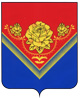 российская федерацияАдминистрацияГОРОДСКОГО ОКРУГА ПАВЛОВСКИЙ ПОСАД МОСКОВСКОЙ ОБЛАСТИпл. Революции, д.4, г. Павловский Посад, Московская область, 142500Тел. 8 (496 43) 2-05-87,  Факс8 (496 43) 2-24-09.E-mail: pavpos@mosreg.ruПРЕДПИСАНИЕ № 35/2020О ДЕМОНТАЖЕ НЕЗАКОННО УСТАНОВЛЕННЫХ И ЭКСПЛУАТИРУЕМЫХ ОБЪЕКТОВ НАРУЖНОЙ РЕКЛАМЫ «03» августа 2020г.Администрацией городского округа Павловский Посад Московской области на территории городского округа Павловский Посад Московской области выявлено нарушение порядка установки объектов наружной рекламы, предусмотренного ст. 19 Федерального закона от 13.03.2006 г. № 38-ФЗ «О рекламе», решением Совета депутатов городского округа Павловский Посад Московской области от 01.03.2018г. № 205/21 об утверждении Положения «О порядке установки и эксплуатации рекламных конструкций на территории городского округа Павловский Посад Московской области», а именно: установлены и эксплуатируются рекламные конструкции без действующего договора и разрешительной документации, по адресу: Московская область, город Павловский Посад, ул. Кирова, д. 81.В соответствии со ст. 19 Федерального закона от 13.03.2006 №38-ФЗ «О рекламе», Положением о порядке установки и эксплуатации рекламных конструкций на территории городского округа Павловский Посад Московской области утвержденного 01.03.2018г. № 205/21 решением Совета Депутатов городского округа Павловский Посад Московской области и неисполнением собственником рекламной конструкции предписания от «18» февраля 2020г. № 14/2020 о демонтаже незаконно установленных и эксплуатируемых рекламных конструкций, предписываю собственнику рекламных конструкций в течение 30 дней с момента получения настоящего предписания осуществить демонтаж указанной рекламной конструкции с приведением фасада в первоначальное состояние.Приложение: Акт о выявлении объекта наружной рекламы и информации (ОНРИ), без разрешения, срок действия которого не истек, либо договора на установку и эксплуатацию на территории городского округа Павловский Посад Московской области от 03.08.2020г. №242/2020.Заместитель Главы Администрации                                                                Д.Б. Качановский04.08.202004.08.2020№158-01Исх-3090На №На №от№Содержание рекламной конструкции:Вид (тип) рекламной конструкции:Владелец конструкции1Сменное изображениеЩит настенный (брандмауэр) (сверху)Неизвестен 2Сменное изображениеЩит настенный (брандмауэр) (снизу)Неизвестен